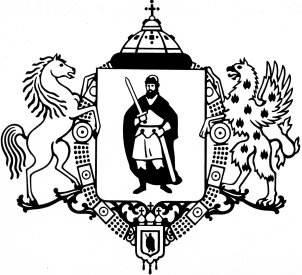 ПРИКАЗО внесении изменений в Правила отнесения расходов бюджета города Рязани на соответствующие целевые статьи расходов классификации расходов бюджетов, Перечень направлений расходов бюджета города Рязани, а также Перечень целевых статей расходов бюджета города Рязани, начиная с бюджетов на 2020 год и на плановый период 2021 и 2022 годов, утвержденные приказом  финансово-казначейского управления администрации города Рязани от 28.10.2019 № 34 о/д1. Внести в приложение № 1 «Правила отнесения расходов бюджета города Рязани                на соответствующие целевые статьи расходов классификации расходов бюджетов» к приказу финансово-казначейского управления администрации города Рязани от 28.10.2019 № 34 о/д «Об утверждении Правил отнесения расходов бюджета города Рязани на соответствующие целевые статьи расходов классификации расходов бюджетов, Перечня направлений расходов бюджета города Рязани, а также Перечня целевых статей расходов бюджета города Рязани, начиная с бюджетов на 2020 год и на плановый период 2021 и 2022 годов» (с учетом изменений, внесенных приказами финансово-казначейского управления администрации города Рязани от 26.03.2020 № 10 о/д, от 27.04.2020 № 12 о/д, от 30.06.2020 № 20 о/д, от 20.08.2020 № 31 о/д), следующие изменения:1.1. Абзац двенадцать пункта 1 «Структура целевых статей расходов бюджета города Рязани» изложить в следующей редакции:«Расходы, в целях софинансирования которых бюджету города предоставляются субсидии, из областного бюджета с кодом "R" в 13 разряде, отражаются по направлениям расходов, содержащим в 13 разряде символ "L", а разряды 14 - 17 идентичны коду соответствующих направлений расходов областного бюджета по соответствующей субсидии.».1.2. В пункт 2.1.1. «Муниципальные программы города Рязани» внести следующие изменения:в абзаце первом целевой статьи «11 0 00 00000  Муниципальная программа «Развитие образования в городе Рязани» слова «на 2016 – 2022 годы» исключить;в целевой статье «12 0 00 00000  Муниципальная программа «Развитие физической культуры и спорта в городе Рязани»:в абзаце первом слова «на 2016 – 2022 годы» исключить;абзац второй изложить в новой редакции:«12 0 01 00000 Оказание услуг (работ) физкультурно-спортивной направленности населению учреждениями дополнительного образования и муниципальными спортивными школами»;абзац четвертый изложить в новой редакции:«12 0 03 00000 Оказание услуг(работ) по обеспечению доступа к спортивным объектам для проведения занятий с населением»;в абзаце первом целевой статьи «13 0 00 00000  Муниципальная программа «Культура города Рязани» слова «на 2016 – 2022 годы» исключить;в абзаце первом целевой статьи «14 0 00 00000  Муниципальная программа «Стимулирование развития экономики в городе Рязани» слова «на 2016 – 2022 годы» исключить;в абзаце первом целевой статьи «15 0 00 00000  Муниципальная программа «Профилактика правонарушений в городе Рязани» слова «на 2016 – 2022 годы» исключить;в абзаце первом целевой статьи  «16 0 00 00000  Муниципальная программа «Развитие жилищно-коммунального комплекса и энергосбережение в городе Рязани» слова «на 2016 – 2022 годы» исключить;в абзаце первом целевой статьи  «17 0 00 00000  Муниципальная программа «Благоустройство города Рязани» слова «на 2016 – 2022 годы» исключить;в абзаце первом целевой статьи  «18 0 00 00000  Муниципальная программа «Дорожное хозяйство и развитие транспортной системы в городе Рязани» слова «на 2016 – 2022 годы» исключить;в абзаце первом целевой статьи  «19 0 00 00000  Муниципальная программа «Охрана окружающей среды в городе Рязани» слова «на 2016 – 2022 годы» исключить;в абзаце первом целевой статьи  «20 0 00 00000  Муниципальная программа «Жилище» слова «на 2016 – 2022 годы» исключить;в абзаце первом целевой статьи  «21 0 00 00000  Муниципальная программа «Повышение эффективности муниципального управления» слова «на 2016 – 2022 годы» исключить;в абзаце первом целевой статьи  «22 0 00 00000  Муниципальная программа «Гармонизация межнациональных (межэтнических), межконфессиональных и межкультурных отношений в городе Рязани» слова «на 2017 – 2022 годы» исключить;в абзаце перовом   целевой статьи  «23 0 00 00000  Муниципальная программа «Формирование современной городской среды города Рязани» слова «на 2018 – 2022 годы» исключить;в абзаце первом целевой статьи  «24 0 00 00000  Муниципальная программа «Обеспечение социальной поддержкой, гарантиями и выплатами отдельных категорий граждан» слова «на 2018 – 2022 годы» исключить;в целевой статье «25 0 00 00000  Муниципальная программа «Переселение граждан из аварийного жилищного фонда» основное мероприятие:«25 0 F3 00000 Обеспечение мероприятий по переселению граждан из аварийного жилищного фонда, в том числе переселению граждан из аварийного жилищного фонда с учетом необходимости развития малоэтажного жилищного строительства»изложить в новой редакции:«25 0 F3 00000 Расходы на реализацию федерального проекта «Обеспечение устойчивого сокращения непригодного для проживания жилищного фонда».1.3. В пункт 2.1.3. «Целевые статьи расходов бюджета города по ведомственным целевым программам» внести следующие изменения:в целевой статье 98 0 01 00000 Ведомственная целевая программа «Адресная инвестиционная программа города Рязани» слова «на 2017 –2022 годы» исключить;в целевой статье 98 0 03 00000 Ведомственная целевая программа «Повышение эффективности управления муниципальными финансами» слова «на 2018 –2022 годы» исключить;в целевой статье 98 0 04 00000 Ведомственная целевая программа «Развитие территориального общественного самоуправления в городе Рязани» слова «на 2018 –2022 годы» исключить.2. Внести в приложение № 2 «Перечень направлений расходов бюджета города Рязани» к приказу финансово-казначейского управления администрации города Рязани           от 28.10.2019 № 34 о/д «Об утверждении Правил отнесения расходов бюджета города Рязани на соответствующие целевые статьи расходов классификации расходов бюджетов, Перечня направлений расходов бюджета города Рязани, а также Перечня целевых статей расходов бюджета города Рязани, начиная с бюджетов на 2020 год и на плановый период 2021 и 2022 годов» (с учетом изменений, внесенных приказами финансово-казначейского управления администрации города Рязани от 26.03.2020 № 10 о/д, от 27.04.2020 № 12 о/д, от 30.06.2020 № 20 о/д, от 20.08.2020 № 31 о/д) следующие изменения: после строкидополнить строкой:строкиисключить;после строкидополнить строкой:после строкидополнить строкой:3. Внести в приложении № 3 «Перечень целевых статей расходов бюджета города Рязани» к приказу финансово-казначейского управления администрации города Рязани от 28.10.2019 № 34 о/д «Об утверждении Правил отнесения расходов бюджета города Рязани на соответствующие целевые статьи расходов классификации расходов бюджетов, Перечня направлений расходов бюджета города Рязани, а также Перечня целевых статей расходов бюджета города Рязани, начиная с бюджетов на 2020 год и на плановый период 2021 и 2022 годов» (с учетом изменений, внесенных приказами финансово-казначейского управления администрации города Рязани от 26.03.2020 № 10 о/д, от 27.04.2020 № 12 о/д, от 30.06.2020 № 20 о/д, от 20.08.2020 № 31 о/д) следующие изменения:после строки:дополнить строкой:после строкидополнить строками:строкиисключить;строкиизложить в новой редакции:после строкидополнить строкой следующего содержания:после строкидополнить строкой следующего содержания:строкуизложить в новой редакции:4. Начальникам отделов финансово-казначейского управления администрации города Рязани (И.В.Набирухина, О.В.Романова) довести настоящий приказ до сведения главных распорядителей средств бюджета города Рязани.5. Отделу развития электронного бюджетного процесса финансово-казначейского управления администрации города Рязани (А.В. Дергачев) разместить настоящий приказ                                   на официальном сайте администрации города Рязани.6. Настоящий приказ вступает в силу со дня его подписания. 7. Контроль за исполнением настоящего приказа возложить на заместителя начальника управления О.Н. ГрабовниковуАДМИНИСТРАЦИЯ ГОРОДА РЯЗАНИФинансово-казначейское управление  15 октября 2020 г.№36 о/дЯ4210Реализация мероприятий подпрограммы «Развитие общего образования» государственной программы Рязанской области «Развитие образования и молодежной политики» на условиях софинансирования из областного бюджетаЯ4260Реализация мероприятий по укреплению здоровья школьников на условиях софинансирования из областного бюджета;Я4211Создание дополнительных мест для детей в возрасте от 1,5 до 3 лет в образовательных организациях, осуществляющих образовательную деятельность по образовательным программам дошкольного образования (пристройка к зданию МБДОУ «Детский сад № 10») на условиях софинансирования из областного бюджетаЯ4212Создание дополнительных мест для детей в возрасте от 1,5 до 3 лет в образовательных организациях, осуществляющих образовательную деятельность по образовательным программам дошкольного образования (пристройка к зданию МБДОУ «Детский сад № 110») на условиях софинансирования из областного бюджетаЯ4213Создание дополнительных мест для детей в возрасте от 1,5 до 3 лет в образовательных организациях, осуществляющих образовательную деятельность по образовательным программам дошкольного образования (пристройка к зданию МАДОУ «Детский сад № 131») на условиях софинансирования из областного бюджетаЯ4214Создание дополнительных мест для детей в возрасте от 1,5 до 3 лет в образовательных организациях, осуществляющих образовательную деятельность по образовательным программам дошкольного образования (пристройка к зданию МАДОУ «Детский сад № 149») на условиях софинансирования из областного бюджетаЯ4215Создание дополнительных мест для детей в возрасте от 1,5 до 3 лет в образовательных организациях, осуществляющих образовательную деятельность по образовательным программам дошкольного образования (пристройка к зданию МБДОУ «Детский сад № 7») на условиях софинансирования из областного бюджетаЯ4216Создание дополнительных мест для детей в возрасте от 1,5 до 3 лет в образовательных организациях, осуществляющих образовательную деятельность по образовательным программам дошкольного образования (пристройка к зданию МБДОУ «Детский сад № 76») на условиях софинансирования из областного бюджетаЯ4217Создание дополнительных мест для детей в возрасте от 1,5 до 3 лет в образовательных организациях, осуществляющих образовательную деятельность по образовательным программам дошкольного образования (пристройка к зданию МБДОУ «Детский сад № 99») на условиях софинансирования из областного бюджетаЯ9230Реализация мероприятий по поддержанию достигнутых уровней заработной платы определенных указами Президента Российской Федерации отдельных категорий работников муниципальных учреждений дополнительного образования детей в сфере образования на условиях софинансирования из областного бюджетаЯ9250Реализация мероприятий по поддержанию достигнутых уровней заработной платы определенных указами Президента Российской Федерации отдельных категорий работников муниципальных учреждений дополнительного образования детей в сфере культуры на условиях софинансирования из областного бюджетаL0271Реализация мероприятий по созданию доступной среды для инвалидов на условиях софинансирования из вышестоящих бюджетов (создание в дошкольных образовательных, общеобразовательных организациях, организациях дополнительного образования детей (в том числе в организациях, осуществляющих образовательную деятельность по адаптированным основным общеобразовательным программам) условий для получения детьми - инвалидами качественного образования)L3040Организация бесплатного горячего питания обучающихся, получающих начальное общее образование в муниципальных образовательных организациях, на условиях софинансирования из вышестоящих бюджетов.11 0 11 Я4290Реализация мероприятий по обеспечению комплексной безопасности в образовательных организациях на условиях софинансирования из областного бюджета11 0 11 L0271Реализация мероприятий по созданию доступной среды для инвалидов на условиях софинансирования из вышестоящих бюджетов (создание в дошкольных образовательных, общеобразовательных организациях, организациях дополнительного образования детей (в том числе в организациях, осуществляющих образовательную деятельность по адаптированным основным общеобразовательным программам) условий для получения детьми - инвалидами качественного образования);11 0 15 40020Учреждения общего образования11 0 15 Я4260Реализация мероприятий по укреплению здоровья школьников на условиях софинансирования из областного бюджета11 0 15 L3040Организация бесплатного горячего питания обучающихся, получающих начальное общее образование в муниципальных образовательных организациях, на условиях софинансирования из вышестоящих бюджетов;11 0 P2 Я4211Создание дополнительных мест для детей в возрасте от 1,5 до 3 лет в образовательных организациях, осуществляющих образовательную деятельность по образовательным программам дошкольного образования (пристройка к зданию МБДОУ «Детский сад № 10») на условиях софинансирования из областного бюджета11 0 P2 Я4212Создание дополнительных мест для детей в возрасте от 1,5 до 3 лет в образовательных организациях, осуществляющих образовательную деятельность по образовательным программам дошкольного образования (пристройка к зданию МБДОУ «Детский сад № 110») на условиях софинансирования из областного бюджета11 0 P2 Я4213Создание дополнительных мест для детей в возрасте от 1,5 до 3 лет в образовательных организациях, осуществляющих образовательную деятельность по образовательным программам дошкольного образования (пристройка к зданию МАДОУ «Детский сад № 131») на условиях софинансирования из областного бюджета11 0 P2 Я4214Создание дополнительных мест для детей в возрасте от 1,5 до 3 лет в образовательных организациях, осуществляющих образовательную деятельность по образовательным программам дошкольного образования (пристройка к зданию МАДОУ «Детский сад № 149») на условиях софинансирования из областного бюджета11 0 P2 Я4215Создание дополнительных мест для детей в возрасте от 1,5 до 3 лет в образовательных организациях, осуществляющих образовательную деятельность по образовательным программам дошкольного образования (пристройка к зданию МБДОУ «Детский сад № 7») на условиях софинансирования из областного бюджета11 0 P2 Я4216Создание дополнительных мест для детей в возрасте от 1,5 до 3 лет в образовательных организациях, осуществляющих образовательную деятельность по образовательным программам дошкольного образования (пристройка к зданию МБДОУ «Детский сад № 76») на условиях софинансирования из областного бюджета11 0 P2 Я4217Создание дополнительных мест для детей в возрасте от 1,5 до 3 лет в образовательных организациях, осуществляющих образовательную деятельность по образовательным программам дошкольного образования (пристройка к зданию МБДОУ «Детский сад № 99») на условиях софинансирования из областного бюджета12 0 01 00000Оказание услуг (работ) физкультурно-спортивной направленности населению учреждениями дополнительного образования12 0 03 00000Оказание услуг (работ) физкультурно-спортивной направленности населению учреждениями физической культуры и спорта12 0 01 00000Оказание услуг(работ) физкультурно-спортивной направленности населению учреждениями дополнительного образования и муниципальными спортивными школами;12 0 03 00000Оказание услуг(работ) по обеспечению доступа к спортивным объектам для проведения занятий с населением;17 0 01 Я1800Реализация мероприятий государственной программы Рязанской области «Формирование современной городской среды» на условиях софинансирования из областного бюджета17 0 01 Я1910Реализация мероприятий подпрограммы «Модернизация коммунального комплекса» государственной программы Рязанской области «Развитие коммунальной инфраструктуры, энергосбережение и повышение энергетической эффективности» на условиях софинансирования из областного бюджета;18 0 02 99999Иные мероприятия18 0 02 Я2910Реализация мероприятий подпрограммы «Доступная среда» государственной программы Рязанской области «Социальная защита и поддержка населения» на условиях софинансирования из областного бюджета.25 0 F3 00000Обеспечение мероприятий по переселению граждан из аварийного жилищного фонда, в том числе переселению граждан из аварийного жилищного фонда с учетом необходимости развития малоэтажного жилищного строительства25 0 F3 00000Расходы на реализацию федерального проекта «Обеспечение устойчивого сокращения непригодного для проживания жилищного фонда.И.о. начальника  управленияА.А. Решоткин